Trabajo práctico investigación2° Año “A” “B” “C” “D”Entrega: al reinicio de actividadesPreparar un documento de Word con las siguientes características:Tamaño hoja: A4. Letra: Arial 12 Márgenes: Suprior: 3 cm   - Inferior: 2.5 cm  - Derecho 1.5 cm - Izquierdo: 2 cmEncabezado: escribí tu nombre a la derecha.Pie de página: colocá el número de hoja y el total de las mismas.La página 1 debe ser una carátula con el nombre y el curso.Correo para entrega de trabajos: informatica.2do.46@gmail.com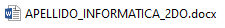 Formato sugerido: archivo Word Contestar las siguientes preguntas.Historia del procesador de texto:¿Quién fue Henry Mill? ¿Quién fue William Austin Burt?¿Quién fue Christopher Latham Sholes?¿Quién fue Thomas Edison? ¿y que relación tiene con el procesador de texto?¿Qué es IBM?¿Qué relación tienen las computadoras IBM de 1964 con los procesadores de texto?Comercialización de las pc personales:¿Qué es star information system?¿Qué es Wordstar y Wordperfect?¿Cómo fue el origen de Microsoft Word?¿Qué es un software?¿Cómo se clasifican los softwares?¿Dentro de que clasificación entra Microsoft Word?Microsoft Word:¿Qué es? ¿Qué empresa lo fabricó? Ventajas y desventajas¿Qué versiones de Microsoft Word existen?¿Qué es la extensión de un archivo?¿Cuál es el formato de Microsoft Word por defecto? ¿Cuál era el formato utilizado en versiones anteriores?¿Qué es una plantilla?¿Cuál es la diferencia entre los 3 formatos anteriores?¿Existen programas alternativos a Microsoft Word? ¿cuales?